Mäkikatsomon kuntosaliohjelma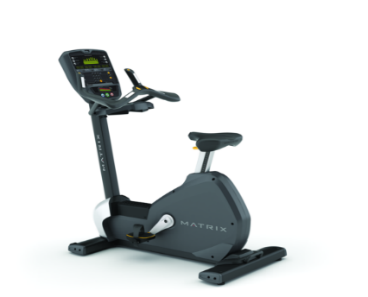 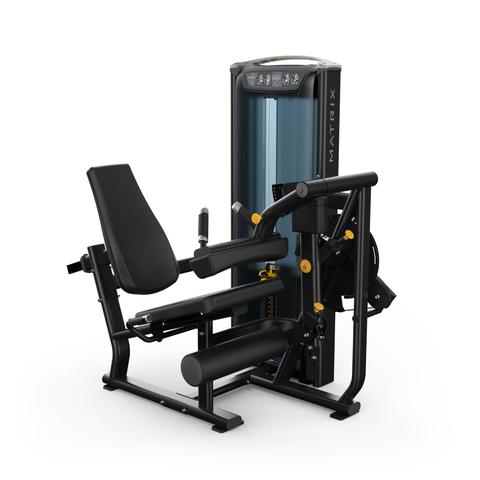 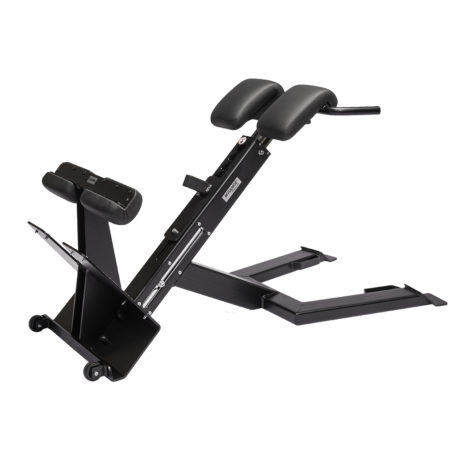 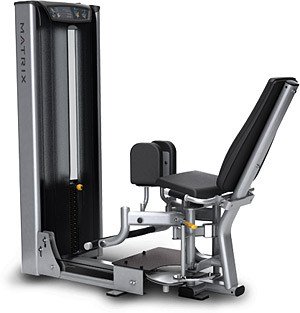 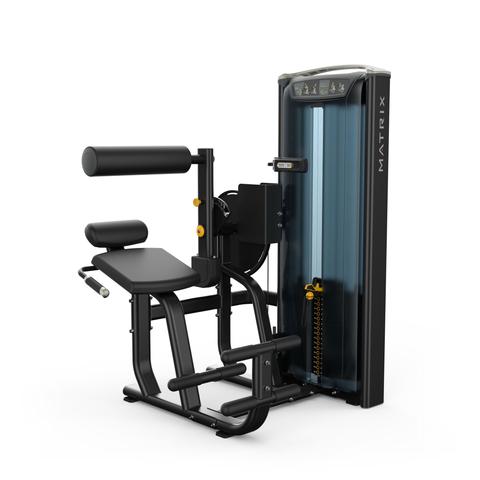 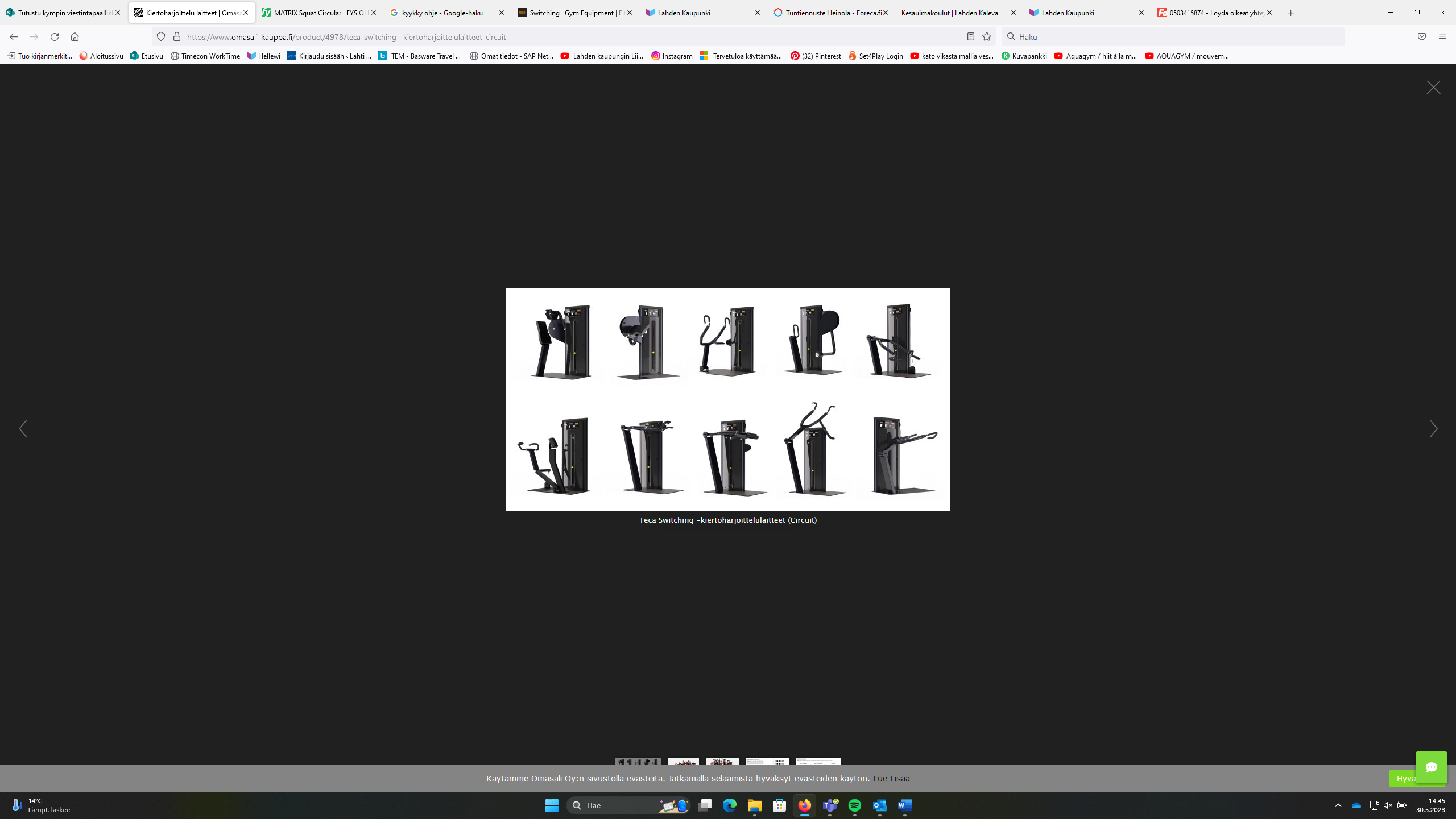 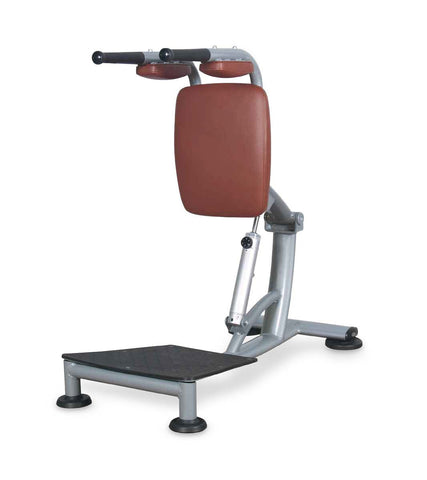 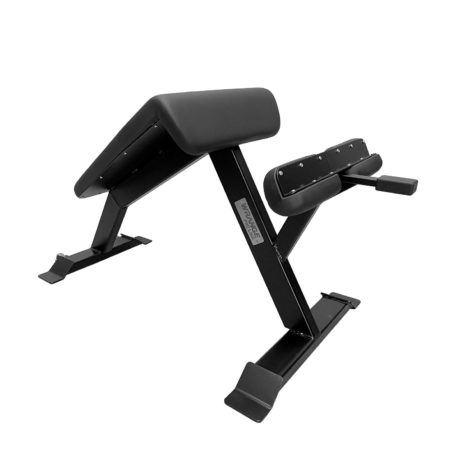 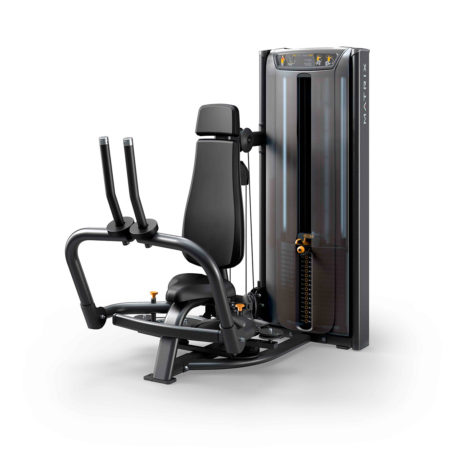 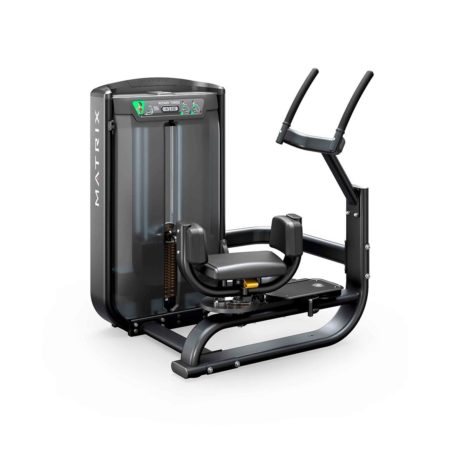 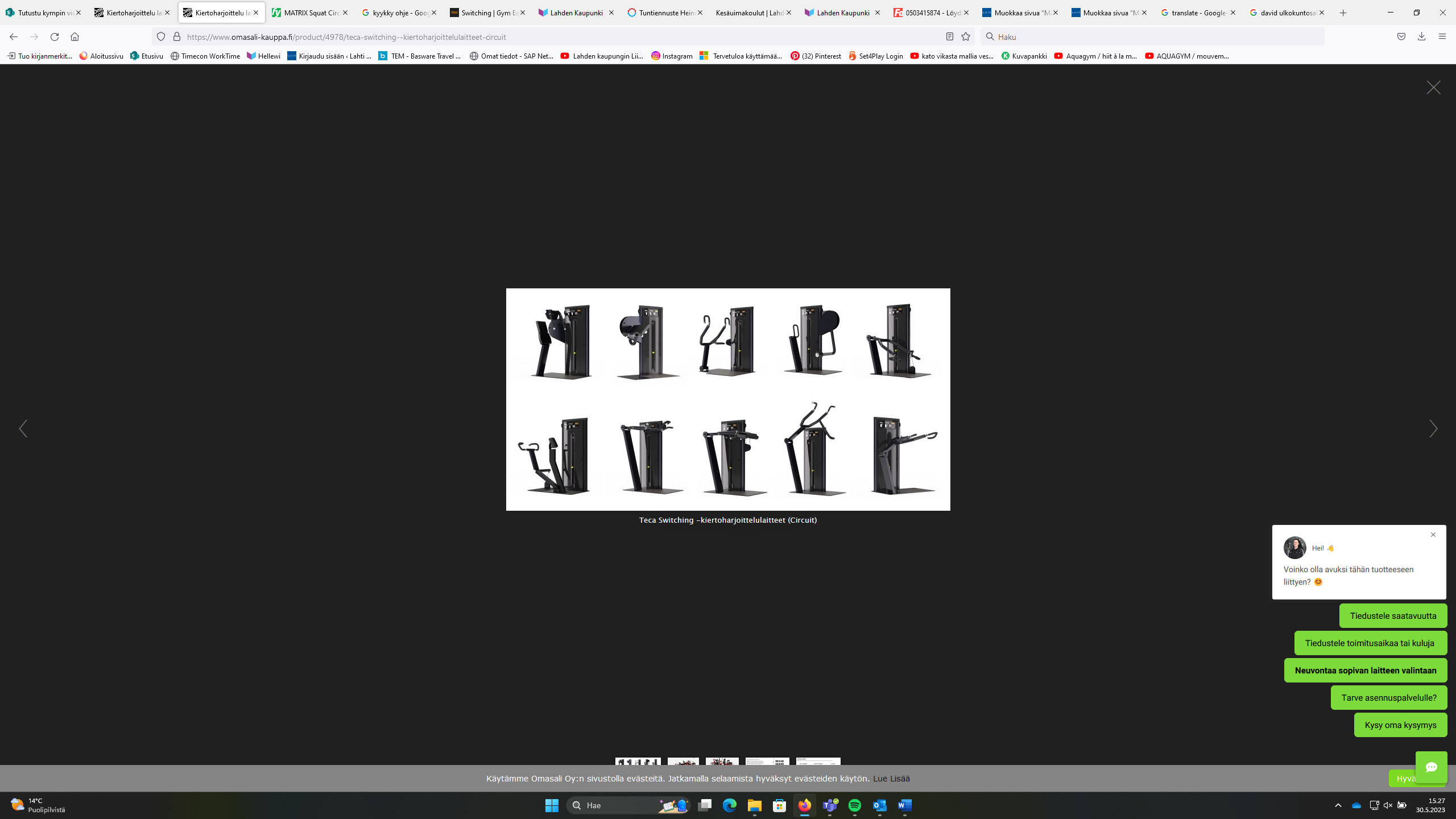 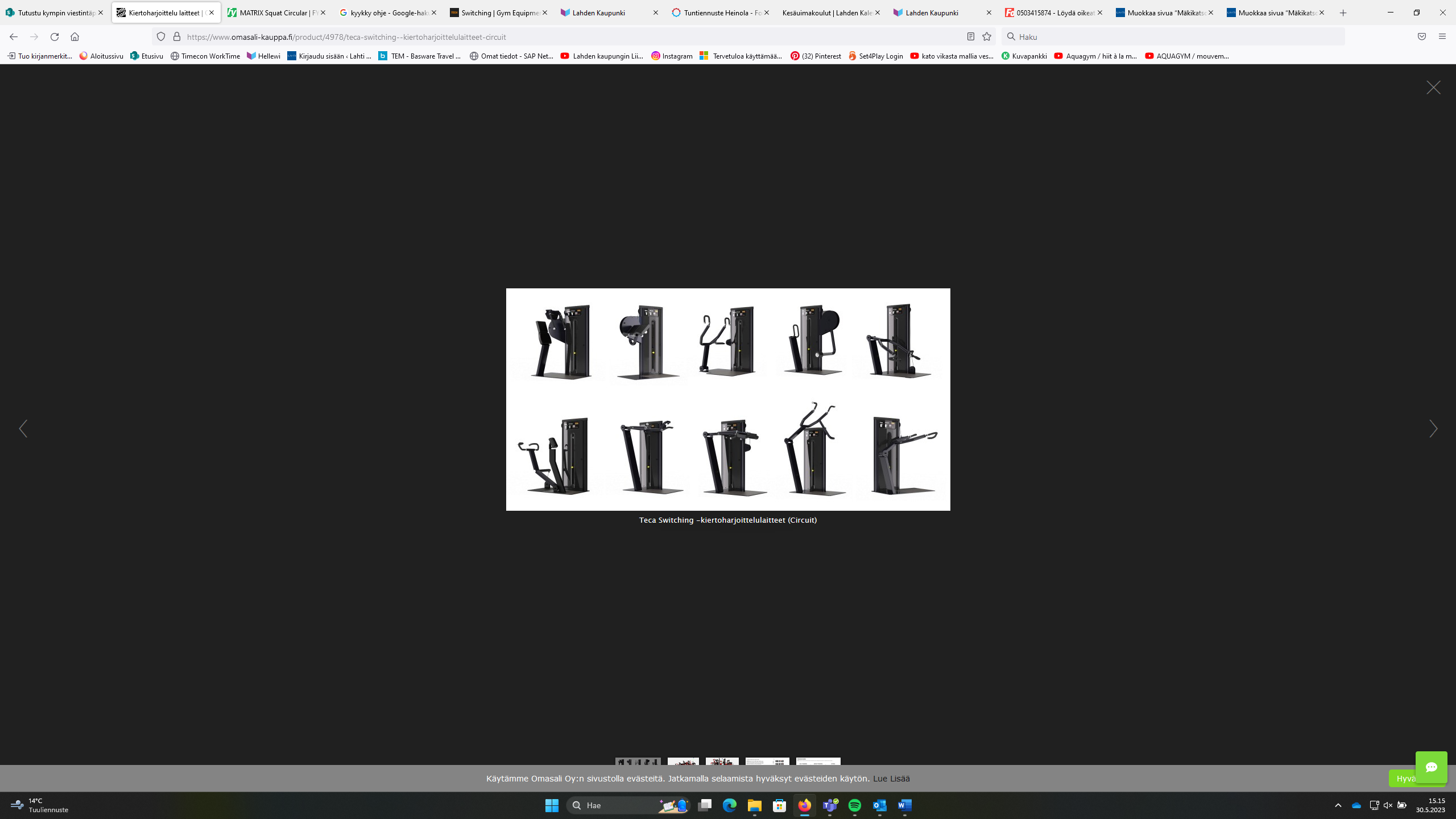 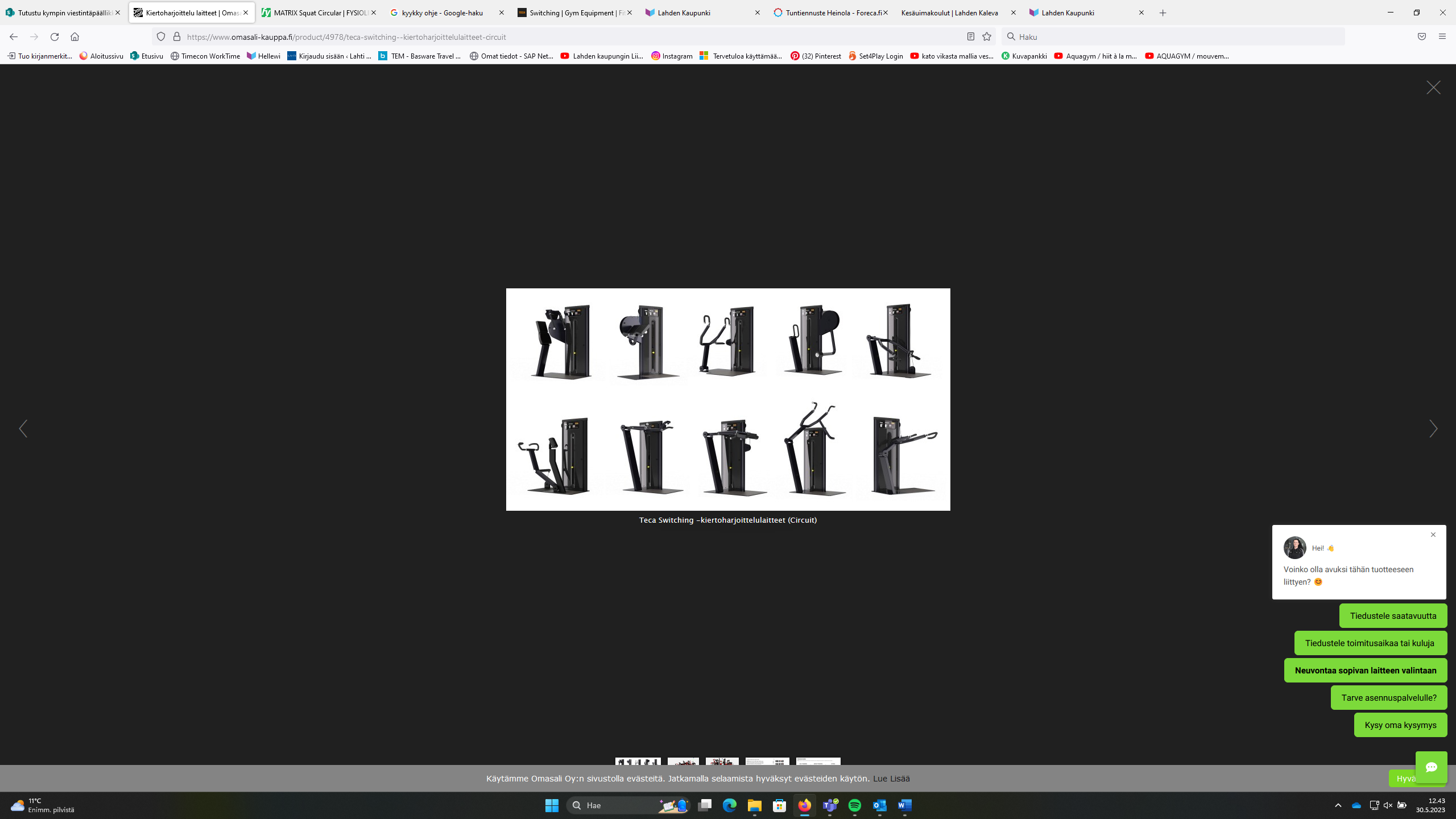 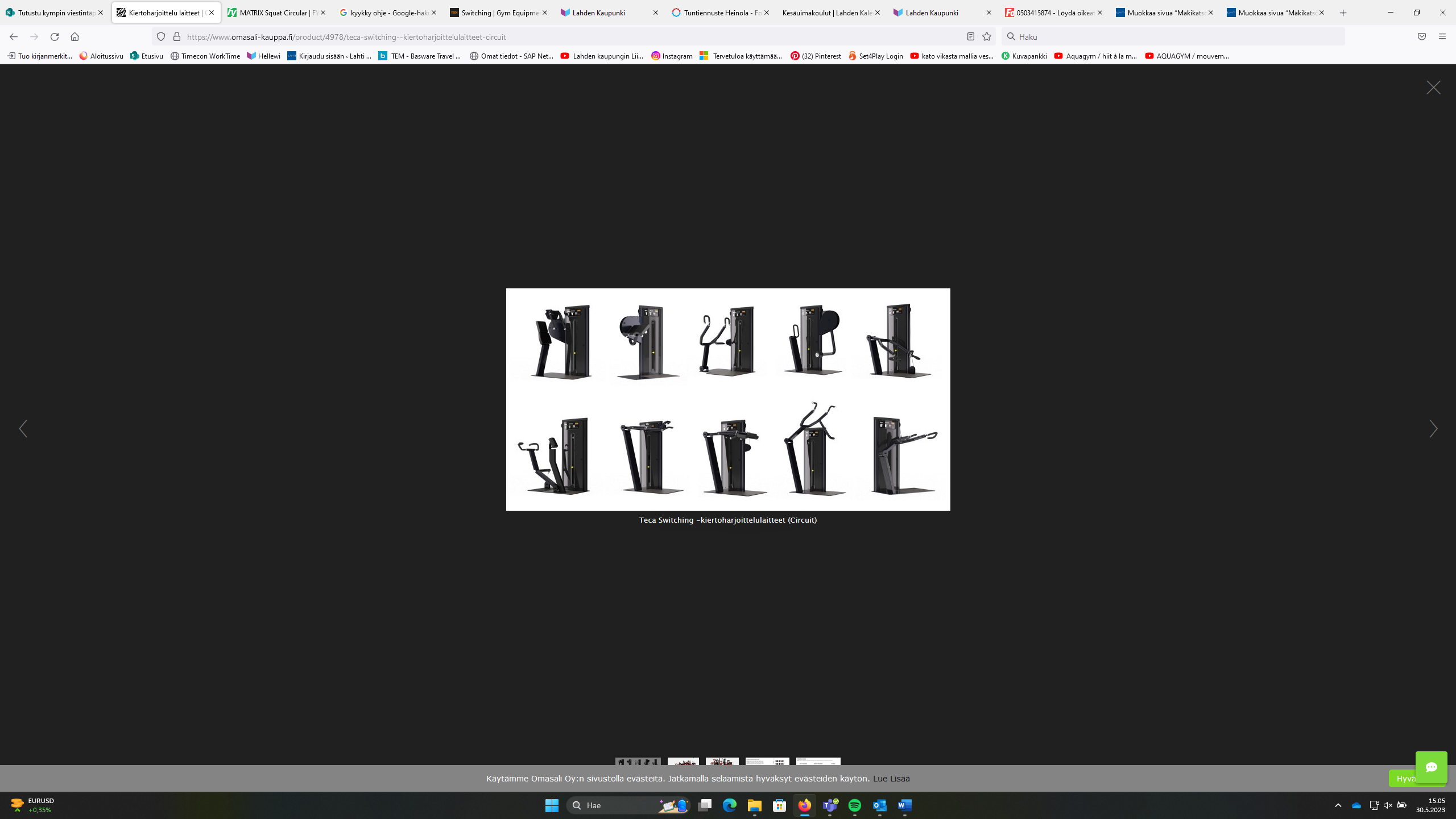 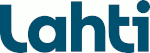 